Take It EasyJackson Browne and Glenn Frey (released by The Eagles 1972)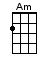 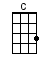 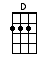 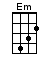 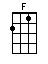 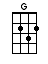 INTRO:  / 1 2 3 4 /[G] / [G] / [C] / [D] /[G] / [G] / [C] / [D] / [G] / [G]Well I'm a-[G]runnin' down the road tryin’ to loosen my loadI got [G] seven women [D] on my [C] mind[G] Four that wanna own me [D] two that wanna stone me[C] One says she's a friend of [G] mineTake it [Em] ea-[Em]sy, take it [C] ea-ea-ea-[G]syDon't let the [Am] sound of your own [C] wheels drive you [Em] crazy [D]Lighten [C] up while you still [G] can, don't even [C] try to under-[G]standJust find a [Am] place to make your [C] stand and take it [G] ea-[G]sy [G] / [G]Well I'm a-[G]standin’ on a corner in Winslow, Arizona[G] Such a fine [D] sight to [C] seeIt's a [G] girl my Lord in a [D] flat-bed FordSlowin' [C] down to take a look at [G] meCome on [Em] ba-[D]by, don’t say [C] may-[G]beI gotta [Am] know if your sweet [C] love is gonna [Em] save me [D]We may [C] lose and we may [G] win, though we will [C] never be here a-[G]gainSo open [Am] up I'm climbin' [C] in, so take it [G] ea-[G]syINSTRUMENTAL:  < OPTIONAL >Well I'm a-[G]standin’ on a corner in Winslow, Arizona[G] Such a fine [D] sight to [C] seeIt's a [G] girl my Lord in a [D] flat-bed FordSlowin' [C] down to take a look at [G] meCome on [Em] ba-[D]by, don’t say [C] may-[G]beI gotta [Am] know if your sweet [C] love is gonna [Em] save me [D]Well I been [G] runnin' down the road tryin' to loosen my loadGot a [G] world of trouble [D] on my [C] mind[G] Lookin' for a lover who [D] won't blow my coverShe's [C] so-o-o hard to [G] findTake it [Em] ea-[Em]sy, take it [C] ea-ea-ea-[G]syDon't let the [Am] sound of your own [C] wheels make you [Em] crazy [D]Come on [C] ba-[G]by, don't say [C] may-[G]beI gotta [Am] know if your sweet [C] love is gonna [G] save me-e-e[C] Oo oo-oo, oo oo-oo [G] oo oo-oo, oo oo-oo[C] Oo oo-oo, oo oo-oo [G] oo oo-oo, oo oo-oo[C] Oo oo-oo, oo oo-oh we’ve got it [G] ea-ea, ea-[F]ea-ea-[C]sy [C]We oughta take it [G] ea-ea, ea-[F]ea-ea-[C]sy [C] / [G]www.bytownukulele.ca